教職員工團體旅行平安險作業流程                      投  保                                      理  賠                                   相關表單文件朝陽科技大學教職員工團體旅行平安險通告本校團體旅行平安險辦理程序及說明如下：壹、投保作業   一、被保險人：本校教職員工及其直系眷屬（父母、配偶及子女）。二、投保方式：於出發日2天（工作日）前以電子郵件方式提供被保險人姓名、身分證字號、生日、旅遊地點、旅遊天數、旅遊目的，並填妥「團體旅平險名冊」Excel檔，相關被保險人資料後，將填畢之投保名冊檔案email至電子信箱：wendypearl0726@gmail.com  (請直接複製此email)三、核保結果：核保通過後保險公司會以email方式回覆通知投保完成。四、繳費：完成投保後會於出發前，收到電子郵件回覆承保，並於出發前完成繳費，繳費方式採ATM轉帳。貳、理賠申請 一、備妥【理賠申請書（請至行政大樓1樓服務台或人事室索取）】，檢附相關文件於每週二14:00～16:00至行政大樓1樓服務台辦理。　 二、檢附文件：1.醫療診斷書或住院證明。2.醫療費用收據及費用明細表。3.若為意外醫療，必要時本公司得要求提供意外傷害事故證明文件。參、保障範圍(保險公司規定)一、團體旅行平安保險給付項目：身故保險金、喪葬費用保險金、殘廢保險金二、團體旅行傷害醫療保險金限額]給付項目：傷害醫療保險金    三、團體海外突發疾病醫療保險金限額給付項目：突發疾病住院醫療保險金、突發疾病門診醫療保險金、突發疾病急診醫療保險金突發疾病返國住院醫療保險金肆、投保內容(保險公司規定)一、團體旅行平安保險（GTA）：1.保障期間：自1日起至180日止。2.身故及殘廢保險金之限制：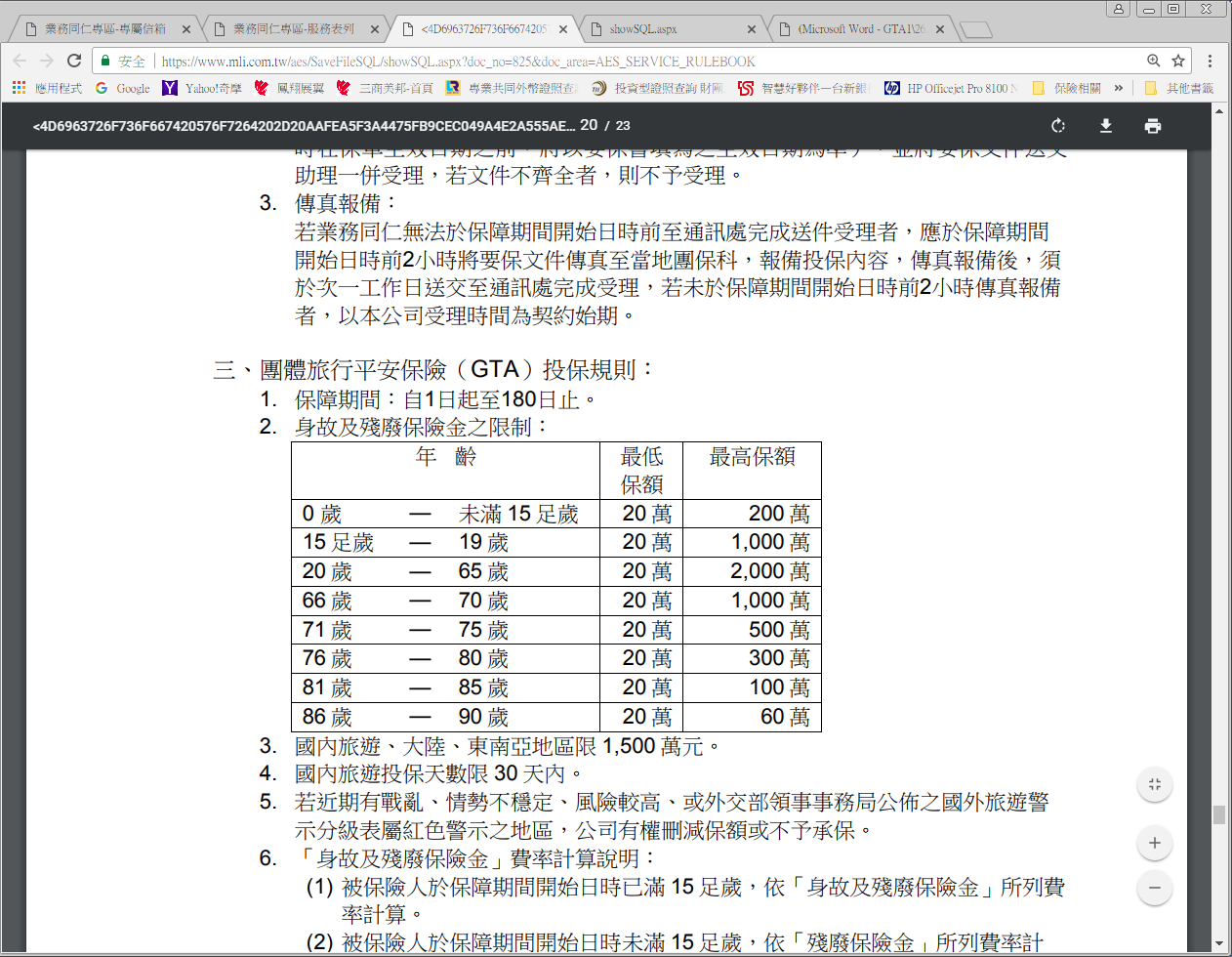 3.國內旅遊、大陸、東南亞地區限 1,500 萬元。4.國內旅遊投保天數限 30 天內。5.若近期有戰亂、情勢不穩定、風險較高、或外交部領事事務局公佈之國外旅遊警示分級表屬紅色警示之地區，公司有權刪減保額或不予承保。6.「身故及殘廢保險金」費率計算說明：(1)被保險人於保障期間開始日時已滿 15 足歲，依「身故及殘廢保險金」所列費 率計算。(2)被保險人於保障期間開始日時未滿 15 足歲，依「殘廢保險金」所列費率計算。(3)被保險人於保障期間開始日時未滿 15 足歲，但於保險期間內屆滿 15 足歲時，以未滿 15 足歲及滿 15 足歲所經過之天數佔保險期間之比例，各別依 「殘廢保險金」及「身故及殘廢保險金」所列費率計算後合計。二、團體旅行傷害醫療保險金限額（GTAMR）：1.須投保團體旅行平安保險（GTA）才可附加本保險。2.投保年齡限制：0~90歲。3.投保金額限制：最低保額 2萬元，最高保額 200萬元，但不得超過GTA之20%。三、團體海外突發疾病醫療保險金限額（GOHS）：1.須附加GTAMR才可附加本保險。2.國內旅遊不得附加本保險。3.投保年齡限制：0~85歲。4.投保金額限制：最低保額 2萬元，最高保額 200萬元，但不得超過GTA之20%。三商美邦人壽 承辦人員：林忠良   0927-981046  傳真：02-22530667                        徐  雯   0931-062713